2020-2021 EĞİTİM ÖĞRETİM YILI YABANCI DİLLER YÜKSEKOKULU HAZIRLIK SINIFI AKADEMİK TAKVİMİ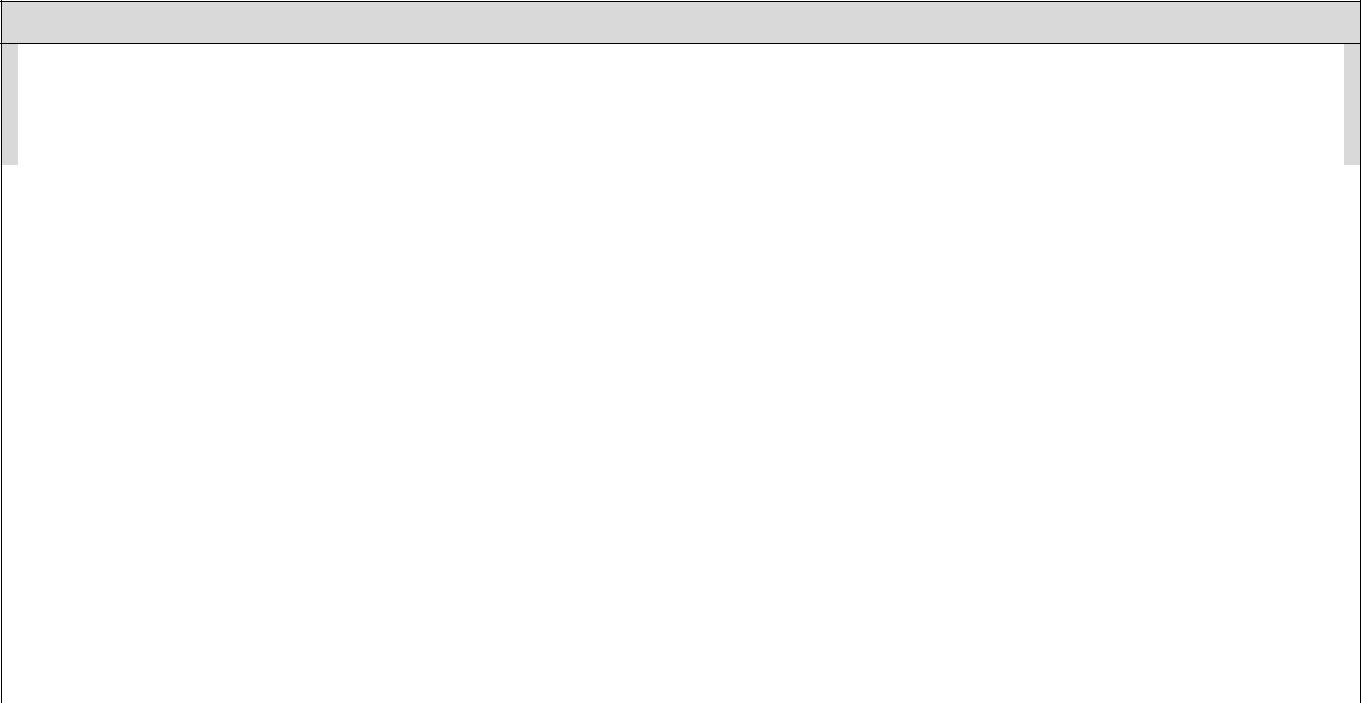 2020 – 2021 SFL Academic Calendar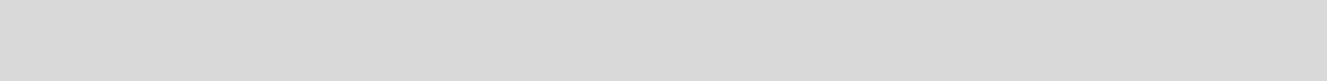 Fall TermKurlar Başlangıç Bitiş28 – 29 September, 2020Placement TestPlacement TestPlacement TestMonday - Tuesday30 September – 1 October, 2020 Wednesday – Thursday Proficiency Exam IProficiency Exam IProficiency Exam I5 October, 2020 Monday  Start of lessons   Start of lessons   Start of lessons 22 January, 2021 FridayEnd of lessonsEnd of lessonsEnd of lessons25 January, 2021 MondayTERM BREAK5 Februrary, 2021 FridaySpring Term8 February, 2021 MondayStart of lessonsStart of lessonsStart of lessons4 June, 2021 FridayEnd of lessonsEnd of lessonsEnd of lessons11 June, 2021 FridayProficiency Exam IIProficiency Exam IIProficiency Exam II2020 – 2021 YDYO Akademik Takvimi2020 – 2021 YDYO Akademik TakvimiGüz Dönemi28 – 29 Eylül, 2020Seviye Belirleme SınavıSeviye Belirleme SınavıPazartesi - Salı30 Eylül – 1 Ekim, 2020 Çarşamba – Perşembe Muafiyet Sınavı IMuafiyet Sınavı I5 Ekim, 2020 PazartesiDerslerin Başlaması Derslerin Başlaması 22 Ocak, 2021 CumaDerslerin BitişiDerslerin Bitişi25 Ocak, 2021 PazartesiYarıyıl Tatili5 Şubat, 2021 CumaBahar Dönemi8 Şubat, 2021 PazartesiDerslerin BaşlamasıDerslerin Başlaması4 Haziran, 2021 CumaDerslerin BitişiDerslerin Bitişi11 Haziran, 2021 CumaMuafiyet Sınavı IIMuafiyet Sınavı IIFALL TERM PERIOD I (All levels) 8 Weeks 5.10.2020  - 27.11.2020 Güz dönemi PERİYOT I  (Tüm seviyeler) 8 Hafta 5.10.2020  - 27.11.2020FALL TERM PERIOD II (All levels) 8 Weeks 30.11.2020 – 22.01.2021 Güz dönemi PERİYOT II (Tüm seviyeler) 8 Hafta30.11.2020 – 22.01.2021SPRING TERM PERIOD III (Level 2-3-4) 8 Weeks 8.02.2021 – 2.04.2021 Bahar dönemi PERİYOT III (Level 2-3-4) 8 Hafta 8.02.2021 – 2.04.2021SPRING TERM PERIOD IV (Level 3 – 4) 8 Weeks 5.04.2021 – 4.06.2021 Bahar dönemi PERİYOT IV (Level 3 – 4) 8 Hafta 5.04.2021 – 4.06.2021